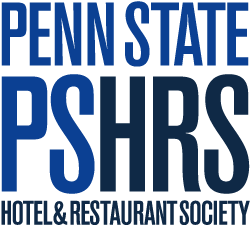 Penn State Hotel & Restaurant Society Student ChapterExecutive Board Application for 2020**Please email application to mcm5824@psu.edu **Name:                                                            	Expected Graduation: ____________Phone Number: _______________	Expected # of Credits (Fall and Spring):		SPRING ’20: _____         FALL ‘20: ____Applicant must be a student at University Park Campus for both Spring & Fall semesters of 2020 and hold a 2.5 GPA!Please select what Board Position you are interested in applying for, ranked in order of preference (1 = first choice, 2 = second choice, 3 = third choice). Please be advised that although you have chosen your top three preferences, the current board may feel that you are better suited in another position. No spots are guaranteed. You can view the Board Position Job Descriptions on our website: https://sites.psu.edu/shmstudentorgs/penn-state-hotel-restaurant-society/. Positions Available Include: President, Vice President, Treasurer, Secretary, Special Events (2 positions), Public Relations and Merchandise.Board Positions	1)                                                                             					2) ____________________________________________________	3)	                                                                  			Please answer the following questions on a separate page to the best of your ability.  1.  Why do you want to be on the PSHRS Board?  2.  What past leadership experience have you had with any student organization(s)?  3. What commitments will you have during the 2016 Spring/Fall Semesters? Please list. (Such as: sorority/fraternity, THON, clubs, work, internships)4. What past PSHRS events have you attended?5.  What specific ideas or goals do you hold for your particular position of interest?Interview AvailabilityInterviews will be held Sunday, December 1st in 202 Chambers Building.To facilitate the scheduling of interviews, please place an X on the time slots below when you would NOT be available for an interview. Please note that the submission of an application does not guarantee the granting of an interview. Attire for the interview is business professional.If you are not available on this date, but would still like to apply – please speak with current President, Melanie McCormick (mcm5824@psu.edu).You must turn in completed applications and an updated resume to the current President, Melanie McCormick: mcm5824@psu.edu on Friday, November 22nd, 2019. No late applications will be accepted.Any questions or concerns please contact:Time SlotX if not available:12:00pm-12:15 pm12:20pm -12:35 pm12:40pm -12:55 pm1:00 pm -1:15 pm1:20 pm -1:35 pm1:40pm -1:55 pm2:00 pm -2:15 pm2:20 pm -2:35 pm2:40pm -2:55 pm3:00 pm -3:15 pm3:20 pm -3:35 pm3:40pm -3:55 pm4:00 pm - 4:15 pm4:20 pm -4:35 pm4:40pm -4:55 pm5:00 pm -5:15 pm5:20 pm -5:35 pm5:40pm -5:55 pmMelanie McCormickPresidentMcm5824@psu.eduErin DabneyVice PresidentEed6@psu.eduScotty ChhaySecretaryCsc5402@psu.edu Dylan McCoyTreasurerdrm5706@psu.edu Erin McGowanSpecial Events Chairelm5514@psu.edu Myah ToubinSpecial Events Chairmrt5353@psu.edu Faith BusanicPublic Relationsffb5062@psu.edu Quentin LeeMerchandiseqjl5041@psu.edu 